Образцы документов, реквизитыОбразец Форма заявления (Оформляется на бланке организации-заявителя) Заявление Образец   ФЕДЕРАЛЬНАЯ СЛУЖБА ПО ЭКОЛОГИЧЕСКОМУ, ТЕХНОЛОГИЧЕСКОМУ И АТОМНОМУ НАДЗОРУ (РОСТЕХНАДЗОР) Разрешение N ВР-ХХ-ХХХХна ведение работ со взрывчатыми материалами промышленного назначения _______________ Указываются дополнительные условия, обеспечивающие безопасность работ, сохранность и учет взрывчатых материалов.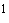 N дата дата В В В (наименование территориального органа Ростехнадзора) (наименование территориального органа Ростехнадзора) Прошу выдать разрешение на ведение работ со взрывчатыми материалами промышленного назначения Прошу выдать разрешение на ведение работ со взрывчатыми материалами промышленного назначения Прошу выдать разрешение на ведение работ со взрывчатыми материалами промышленного назначения Прошу выдать разрешение на ведение работ со взрывчатыми материалами промышленного назначения Прошу выдать разрешение на ведение работ со взрывчатыми материалами промышленного назначения Прошу выдать разрешение на ведение работ со взрывчатыми материалами промышленного назначения Прошу выдать разрешение на ведение работ со взрывчатыми материалами промышленного назначения Прошу выдать разрешение на ведение работ со взрывчатыми материалами промышленного назначения Заявитель (полное и сокращенное наименование организации, должность и Ф.И.О. руководителя) (полное и сокращенное наименование организации, должность и Ф.И.О. руководителя) (полное и сокращенное наименование организации, должность и Ф.И.О. руководителя) (полное и сокращенное наименование организации, должность и Ф.И.О. руководителя) (полное и сокращенное наименование организации, должность и Ф.И.О. руководителя) (полное и сокращенное наименование организации, должность и Ф.И.О. руководителя) Реквизиты (юридический и почтовый адреса, ИНН, телефон, факс, адрес электронной почты) (юридический и почтовый адреса, ИНН, телефон, факс, адрес электронной почты) (юридический и почтовый адреса, ИНН, телефон, факс, адрес электронной почты) (юридический и почтовый адреса, ИНН, телефон, факс, адрес электронной почты) (юридический и почтовый адреса, ИНН, телефон, факс, адрес электронной почты) (юридический и почтовый адреса, ИНН, телефон, факс, адрес электронной почты) Места работ, их характер Места работ, их характер (постоянный или разовый; цель работ; наименование и (постоянный или разовый; цель работ; наименование и (постоянный или разовый; цель работ; наименование и (постоянный или разовый; цель работ; наименование и (постоянный или разовый; цель работ; наименование и расположение объектов; сведения о регистрации в государственном реестре ОПО) расположение объектов; сведения о регистрации в государственном реестре ОПО) расположение объектов; сведения о регистрации в государственном реестре ОПО) расположение объектов; сведения о регистрации в государственном реестре ОПО) расположение объектов; сведения о регистрации в государственном реестре ОПО) расположение объектов; сведения о регистрации в государственном реестре ОПО) расположение объектов; сведения о регистрации в государственном реестре ОПО) Руководство взрывными работами возлагается на Руководство взрывными работами возлагается на Руководство взрывными работами возлагается на Руководство взрывными работами возлагается на Руководство взрывными работами возлагается на (фамилия, имя, отчество, должность, (фамилия, имя, отчество, должность, номер и серия Единой книжки взрывника) номер и серия Единой книжки взрывника) номер и серия Единой книжки взрывника) номер и серия Единой книжки взрывника) номер и серия Единой книжки взрывника) номер и серия Единой книжки взрывника) номер и серия Единой книжки взрывника) Применяемые взрывчатые материалы Применяемые взрывчатые материалы Применяемые взрывчатые материалы (наименование, номер разрешения на применение (испытания) (наименование, номер разрешения на применение (испытания) (наименование, номер разрешения на применение (испытания) (наименование, номер разрешения на применение (испытания) Хранение взрывчатых материалов будет осуществляться Хранение взрывчатых материалов будет осуществляться Хранение взрывчатых материалов будет осуществляться Хранение взрывчатых материалов будет осуществляться Хранение взрывчатых материалов будет осуществляться Хранение взрывчатых материалов будет осуществляться (название склада, его расположение, принадлежность - собственный или арендованный, вместимость, его расположение, принадлежность - собственный или арендованный, вместимость, его расположение, принадлежность - собственный или арендованный, вместимость, его расположение, принадлежность - собственный или арендованный, вместимость, его расположение, принадлежность - собственный или арендованный, вместимость, его расположение, принадлежность - собственный или арендованный, вместимость, его расположение, принадлежность - собственный или арендованный, вместимость, сведения о регистрации в государственном реестре ОПО) сведения о регистрации в государственном реестре ОПО) сведения о регистрации в государственном реестре ОПО) сведения о регистрации в государственном реестре ОПО) сведения о регистрации в государственном реестре ОПО) сведения о регистрации в государственном реестре ОПО) сведения о регистрации в государственном реестре ОПО) Запрашиваемый срок действия Разрешения Запрашиваемый срок действия Разрешения Запрашиваемый срок действия Разрешения Запрашиваемый срок действия Разрешения (с обоснованием) (с обоснованием) (с обоснованием) К заявлению прилагается следующая сопроводительная документация К заявлению прилагается следующая сопроводительная документация К заявлению прилагается следующая сопроводительная документация К заявлению прилагается следующая сопроводительная документация К заявлению прилагается следующая сопроводительная документация К заявлению прилагается следующая сопроводительная документация К заявлению прилагается следующая сопроводительная документация Подпись руководителя организации-заявителя(заверяется печатью) Подпись руководителя организации-заявителя(заверяется печатью) Подпись руководителя организации-заявителя(заверяется печатью) Подпись руководителя организации-заявителя(заверяется печатью) Подпись руководителя организации-заявителя(заверяется печатью) Подпись руководителя организации-заявителя(заверяется печатью) Подпись руководителя организации-заявителя(заверяется печатью) Выдано Выдано (наименование территориального органа Ростехнадзора) (наименование территориального органа Ростехнадзора) (наименование территориального органа Ростехнадзора) (наименование территориального органа Ростехнадзора) (наименование территориального органа Ростехнадзора) (наименование территориального органа Ростехнадзора) (наименование территориального органа Ростехнадзора) (наименование территориального органа Ростехнадзора) (наименование территориального органа Ростехнадзора) (наименование территориального органа Ростехнадзора) (наименование территориального органа Ростехнадзора) Кому Кому (наименование организации) (наименование организации) (наименование организации) (наименование организации) (наименование организации) (наименование организации) (наименование организации) (наименование организации) (наименование организации) (наименование организации) (наименование организации) на проведение взрывных работ на на проведение взрывных работ на на проведение взрывных работ на на проведение взрывных работ на на проведение взрывных работ на на проведение взрывных работ на (наименование объекта, места работы) (наименование объекта, места работы) (наименование объекта, места работы) (наименование объекта, места работы) (наименование объекта, места работы) (наименование объекта, места работы) (наименование объекта, места работы) с целью Руководство взрывными работами возложено на Руководство взрывными работами возложено на Руководство взрывными работами возложено на Руководство взрывными работами возложено на Руководство взрывными работами возложено на Руководство взрывными работами возложено на Руководство взрывными работами возложено на Руководство взрывными работами возложено на Руководство взрывными работами возложено на Руководство взрывными работами возложено на (фамилия, имя, отчество, должность) (фамилия, имя, отчество, должность) (фамилия, имя, отчество, должность) (фамилия, имя, отчество, должность) (фамилия, имя, отчество, должность) (фамилия, имя, отчество, должность) (фамилия, имя, отчество, должность) (фамилия, имя, отчество, должность) (фамилия, имя, отчество, должность) (фамилия, имя, отчество, должность) (фамилия, имя, отчество, должность) (фамилия, имя, отчество, должность) (фамилия, имя, отчество, должность) При проведении работ должен соблюдаться порядок хранения, перевозки, использования и учета взрывчатых материалов, установленный Едиными правилами безопасности при взрывных работах. При проведении работ должен соблюдаться порядок хранения, перевозки, использования и учета взрывчатых материалов, установленный Едиными правилами безопасности при взрывных работах. При проведении работ должен соблюдаться порядок хранения, перевозки, использования и учета взрывчатых материалов, установленный Едиными правилами безопасности при взрывных работах. При проведении работ должен соблюдаться порядок хранения, перевозки, использования и учета взрывчатых материалов, установленный Едиными правилами безопасности при взрывных работах. При проведении работ должен соблюдаться порядок хранения, перевозки, использования и учета взрывчатых материалов, установленный Едиными правилами безопасности при взрывных работах. При проведении работ должен соблюдаться порядок хранения, перевозки, использования и учета взрывчатых материалов, установленный Едиными правилами безопасности при взрывных работах. При проведении работ должен соблюдаться порядок хранения, перевозки, использования и учета взрывчатых материалов, установленный Едиными правилами безопасности при взрывных работах. При проведении работ должен соблюдаться порядок хранения, перевозки, использования и учета взрывчатых материалов, установленный Едиными правилами безопасности при взрывных работах. При проведении работ должен соблюдаться порядок хранения, перевозки, использования и учета взрывчатых материалов, установленный Едиными правилами безопасности при взрывных работах. При проведении работ должен соблюдаться порядок хранения, перевозки, использования и учета взрывчатых материалов, установленный Едиными правилами безопасности при взрывных работах. При проведении работ должен соблюдаться порядок хранения, перевозки, использования и учета взрывчатых материалов, установленный Едиными правилами безопасности при взрывных работах. При проведении работ должен соблюдаться порядок хранения, перевозки, использования и учета взрывчатых материалов, установленный Едиными правилами безопасности при взрывных работах. При проведении работ должен соблюдаться порядок хранения, перевозки, использования и учета взрывчатых материалов, установленный Едиными правилами безопасности при взрывных работах. Условия хранения взрывчатых материалов Условия хранения взрывчатых материалов Условия хранения взрывчатых материалов Условия хранения взрывчатых материалов Условия хранения взрывчатых материалов Условия хранения взрывчатых материалов Условия хранения взрывчатых материалов Условия хранения взрывчатых материалов Особые условия Особые условия Особые условия Особые условия Срок действия Разрешения Срок действия Разрешения Срок действия Разрешения Срок действия Разрешения Срок действия Разрешения (подпись и Ф.И.О. заместителя руководителя территориального органа Ростехнадзора) (подпись и Ф.И.О. заместителя руководителя территориального органа Ростехнадзора) (подпись и Ф.И.О. заместителя руководителя территориального органа Ростехнадзора) (подпись и Ф.И.О. заместителя руководителя территориального органа Ростехнадзора) М.П. М.П. М.П. М.П. М.П. М.П. М.П. Дата выдачи Дата выдачи Дата выдачи Дата выдачи 